Техническая спецификацияЛот 1. Пояс предохранительный лямочныйПРИМЕРНОЕИЗОБРАЖЕНИЕ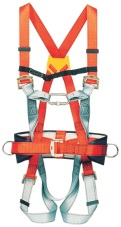 ФНКЦИОНАЛЬНОЕ НАЗНАЧЕНИЕПредназначен для выполнения  работы на высотеФИЗИЧЕСКОЕ ОПИСАНИЕ И ХАРАКТЕРИСТИКИ МАТЕРИАЛА- 3 крепления коррозиестойкие для крепления страховочных ремней (сзади - грудь - бок)
- 5 коррозиестойких  пряжек-регуляторов ремнейМатериал : Ленты: полиэстер. Пряжки: коррозионно-стойкиеПояс: текстильДопустимая нагрузка не менее: 1950 кгРазмеры : регулируемыйСРОК ГОДНОСТИНе менее 2-х лет на момент поставкиДОПОЛНИТЕЛЬНЫЕ УСЛОВИЯ ПОСТАВКИПоставку осуществить сразу.Примечания: Предоставление образца обязательно после завершения торга, 28.05 2015г. до 12 00. Образец возврату не подлежитПродавец обязан одновременно с передачей товара передать покупателю его принадлежности, а также относящиеся к нему документы (документы, удостоверяющие комплектность, безопасность, качество товара, порядок эксплуатации и т.п.), предусмотренные нормативными правовыми актами или договором.Лот 2. Мирлон (материал для полировки) Функциональное назначениеЭластичный трехмерный шлифовальный войлок/. Подходит для шлифования всех типов поверхностей.Назначение матирование, полировка, очищение, контурная обработка.Физическое описаниеАбразив оксид алюминия (VF) 
Связующие феноловая смола
Основа нетканный материал из полиамидного волокна
Насыпка специальная
Цвет красный (VF), ширина не менее 115мм (рулон),длина рулона не менее 10 м
Градации зерна VF 360
Другая информация трехмерное нетканное полотно
Назначение матирование, полировка, очищение, контурная обработкаЛот 3.  Пластиковая бутылка с распылителем ПРИМЕРНОЕИЗОБРАЖЕНИЕ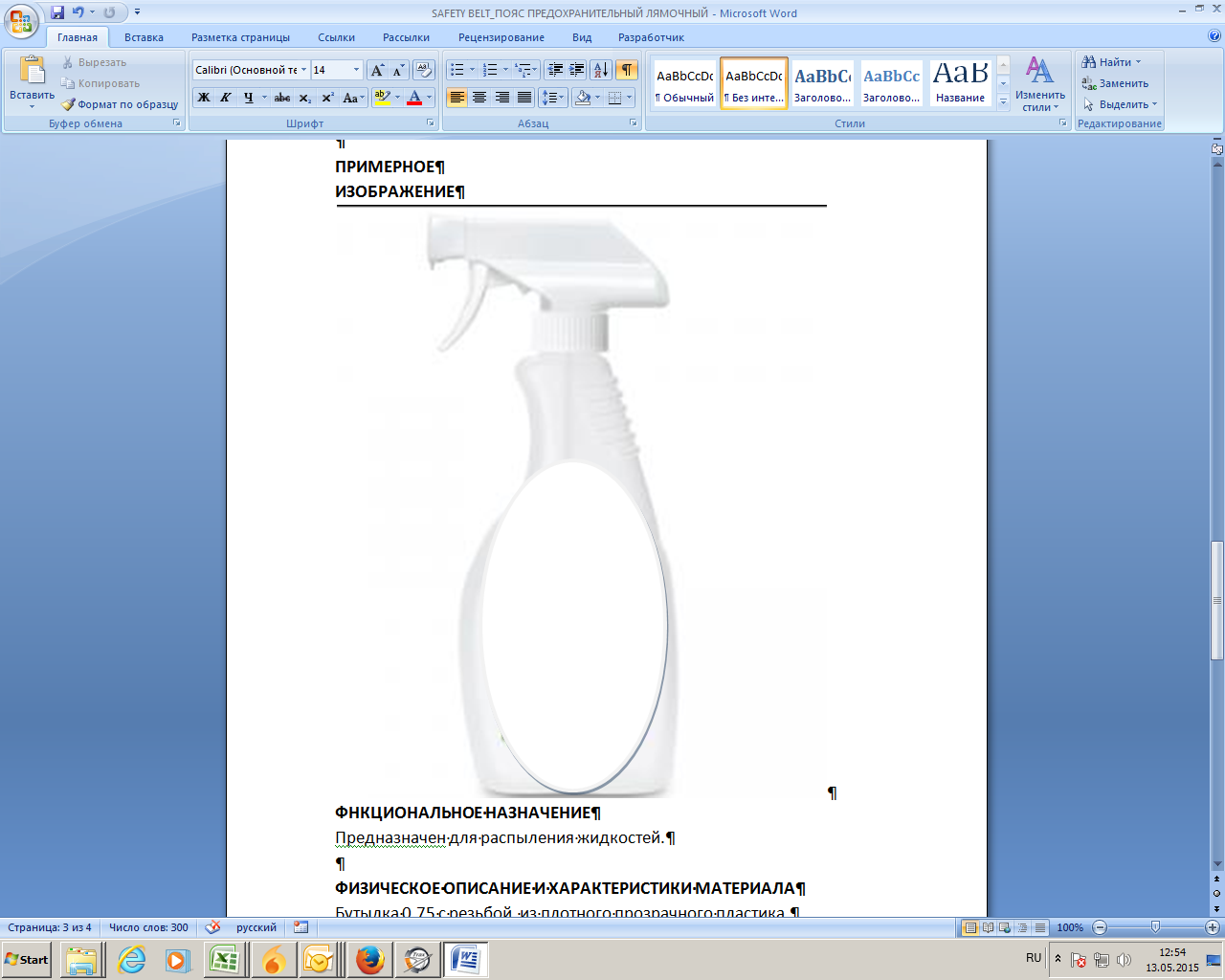 ФНКЦИОНАЛЬНОЕ НАЗНАЧЕНИЕПредназначен для распыления жидкостей.ФИЗИЧЕСКОЕ ОПИСАНИЕ И ХАРАКТЕРИСТИКИ МАТЕРИАЛАБутылка не менее 0.75 , не более 0.8  с резьбой, из плотного прозрачного пластика.Распылитель: размер не менее 28 см, не более 30смЦвет – белый.Жидкость не должна протекать, вытекать. Распылитель должен плотно садиться на бутылку. Между ними должна быть прокладкаСРОК ГОДНОСТИНе менее 2-х лет на момент поставкиДОПОЛНИТЕЛЬНЫЕ УСЛОВИЯ ПОСТАВКИПоставку осуществить за 2 раза равными долями с интервалом в 4 месяца.Примечания: Предоставление образца обязательно   после завершения торга,  28.05 2015 до 12 00. Образец возврату не подлежитПродавец обязан одновременно с передачей товара передать покупателю его принадлежности, а также относящиеся к нему документы (документы, удостоверяющие комплектность, безопасность, качество товара, порядок эксплуатации и т.п.), предусмотренные нормативными правовыми актами или договором.Ценовое предложение должно содержать следующее:1) техническую спецификацию;